异地换单保函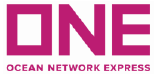 Letter of Indemnity for Switch BL At 3rd PlaceTO：Ocean Network Express船名Vessel/航次Voyage：__________________________________开航日期Sailing Date：___________提单号码BL number：______________________________________________________________________启运港POL：_____________________________________________ 目的港PDL：_____________________WITH REFERENCE TO THE ABOVEMENTIONED BILL(S) OF LADING, WE WOULD REQUEST YOUTO SWITCH BL AT _____________________ (Pls fill in the Place & Country here) AS FOLLOWS:WE, THE UNDERSIGNED, DO HEREBY UNDERTAKE TO HOLD YOU FREE AND HARMLESS FROM ANY CLAIM, INCLUDING CUSTOM PENALTIES AT DISCHARGING PORTS, THAT MAY ARISE IN CONNECTION WITH THE ABOVE-MENTIONED AMENDMENT(S) AND TO INDEMNIFY YOU AGAINST ALL CONSEQUENCES OF YOU SO DOING.YOURS FAITHFULLY,_______________________________________				__________________________Supplier’s Authorized Signature + Company Chop				Booking Agency’s Company Chop国内发货人(盖圆形且中英文对照公章)+订舱代理公司(盖圆形且中英文对照公章)港澳台及海外发货人(盖复印章)+订舱代理公司(盖圆形且中英文对照公章)日期：			年		月		日（以上所有填写内容手写无效）ORIGINALLY MADE OUTTO BE AMENDED TO READSHIPPER:SHIPPER:CONSIGNEE&NOTIFY PARTY:			CONSIGNEE&NOTIFY PARTY:THE DETAILS AS PER ANOTHER LETTER OF INDEMNITY THAT IS PROVIDED BY ______________________________ COMPANY.